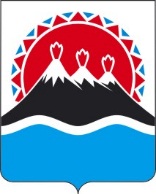 В целях уточнения отдельных положений приказа Министерства труда и развития кадрового потенциала Камчатского края от 24.03.2022 № 80                    «Об утверждении региональной программы Камчатского края «Организация профессионального обучения и дополнительного профессионального образования»ПРИКАЗЫВАЮ:1. Внести в приложение к приказу Министерства труда и развития кадрового потенциала Камчатского края от 24.03.2022 № 80 «Об утверждении региональной программы Камчатского края «Организация профессионального обучения и дополнительного профессионального образования» следующие изменения:1) абзац 5 после слов «ремонт и монтаж машин и оборудования,» дополнить словами «передача электроэнергии и технологическое присоединение к распределительным электросетям, распределение электроэнергии, торговля электроэнергией,»;2) в абзаце 20 число «296» заменить на «297».2. Настоящий приказ вступает в силу со дня его официального опубликования.МИНИСТЕРСТВО ТРУДА И РАЗВИТИЯ КАДРОВОГОПОТЕНЦИАЛА КАМЧАТСКОГО КРАЯПРИКАЗ № [Номер документа]г. Петропавловск-Камчатскийот [Дата регистрации]О внесении изменений в приложение к приказу Министерства труда и развития кадрового потенциала Камчатского края от 24.03.2022 № 80                     «Об утверждении региональной программы Камчатского края «Организация профессионального обучения и дополнительного профессионального образования» работников промышленных предприятий, находящихся под риском увольнения» Министр[горизонтальный штамп подписи 1]Н.Б. Ниценко